Request Reference: 17180933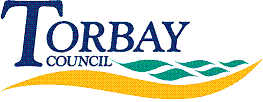 Date received: 12 September 2017Date response sent: 11 October 20171.	How many road bridges are you responsible for maintaining? 2.	For the last financial year (2016/17) how many Principal Inspections have taken place? 3.	For the last financial year (2016/17) how many General Inspections have taken place?4.	For the last financial year (2016/17) how many Structural reviews and/or BD21 assessments have been conducted? 5.	How many sub-standard (in terms of capacity) and/or weight restricted bridges do you have? 6.	Of these, how many do you intend to return to full load carrying capacity in the next 5 years? 7.	How many bridges would you return to full load carrying capacity if you had no resource restrictions? 8.  	How many of your bridges require post tensioned special inspections (PSTIs)? (i) How many of those have had PSTIs within the last 18 years? 9.	What is the current Depreciation (i.e. difference between your GRC and DRC as declared for your WGA return for 2016/17)?  10.	Have you calculated your back log (or workbank) for bridges? What is the calculated value of your backlog of road bridges, or your best estimate if a calculated value is not available?  11.	What is the annual cost of maintaining your bridge stock at its current level (standstill budget)?  QUESTION 2016/17 1)  222) 03) 84) 05) 06) 07)0 8) (i) 28) (ii) 19) £ 652661010) Information not held 11) Information not held